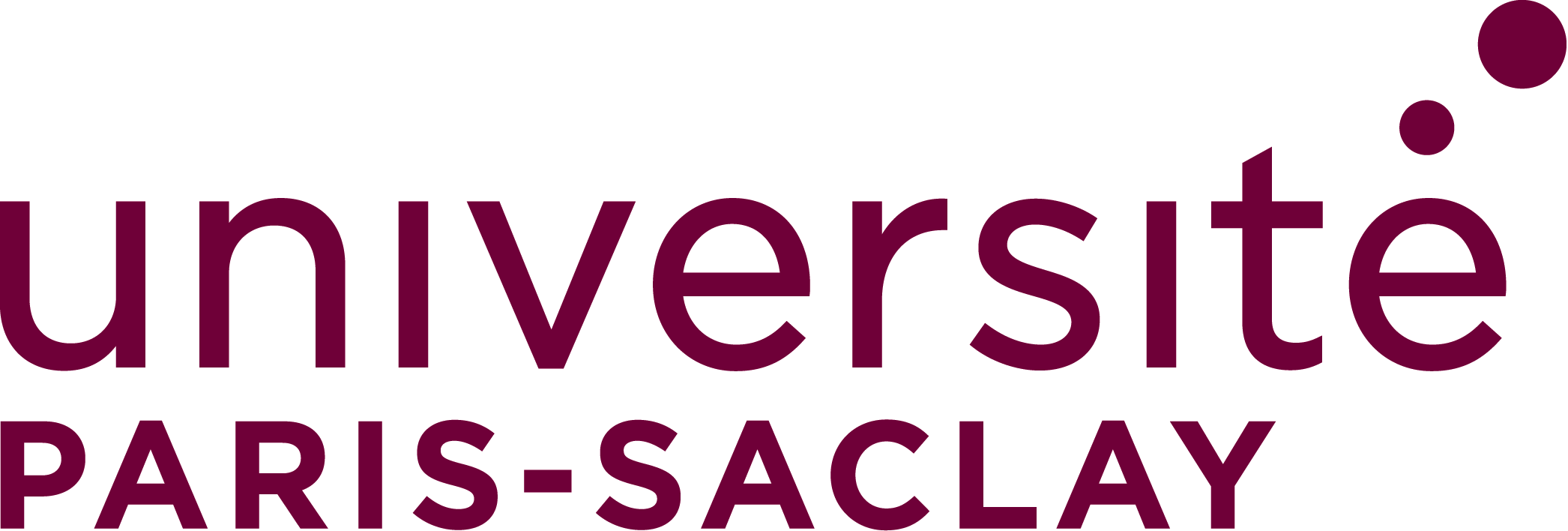 Fiche de choix de M2 pour les candidats Année 2020-2021Cette pièce est obligatoire pour tous les candidats Veuillez indiquer ci-dessous, sans classement, la liste des séminaires que vous souhaiteriez suivre pour l’année 2020-2021 dans le cadre du M2 Master in Management (research) :Cette pièce est, une fois remplie, à charger dans votre dossier de candidatures, onglet « Pièces justificatives », dans le champs intitulé « Fiche de choix d'options demandés pour le M2R ».SéminairesConférence associéeInterview associéeSéminaires envisagés(4 au choix)Séminaire 1 : Approches processuelles et pragmatistes dans la recherche en managementhttps://youtu.be/rwu4SI1Poz0https://youtu.be/3mmq9jEkv04 Séminaire 2 : Incertitudes et changement de modèles dans l'industrie digitalehttps://youtu.be/9_UvCjJfm4Y https://youtu.be/kv6VBZs5T2wSéminaire 3 : Valeur, Outils, Performance, Mesurehttps://youtu.be/THBN33uZWy4 https://youtu.be/q_oEZRuGgxASéminaire 4 : Des concepts, outils et pratiques aux recherches de terrainhttps://youtu.be/Iywve-9n9Jc https://youtu.be/yNoa5poFMvg Séminaire 5 : Innovation, droit et nouvelle entreprisehttps://youtu.be/qJ4rU_Ttioc https://youtu.be/s4ztLR1qWDo Séminaire 6 : Management de la performance et performativité en managementhttps://youtu.be/U-Kda7SDxpA https://youtu.be/t3sVqt7iuH0Séminaire 7 : Management stratégique et géopolitiquehttps://youtu.be/Pu-fHBofUUQ https://youtu.be/mu2BhiyzC2sSéminaire 8 : Innovation financière et recherche en financehttps://youtu.be/HyVqes2yZD4https://youtu.be/xx3GiaUr7_cSéminaire 9 : Racines et futurs de la recherche en stratégiehttps://youtu.be/JViPJPubtAo https://youtu.be/9laVBd5iDgU 